EK2017 YILI CAMİ ODAKLI DİN HİZMETLERİ BİLGİ FORMUCami Adı:Evet          HayırEvet          HayırCami GörevlisininAdı SoyadıTarih İmzaTASDİK OLUNUR…./…./2017Musa DOLARİlçe MüftüsüÖNEMLİ NOTLAR :1.      BU FORM CAMİ GÖREVLİLERİ TARAFINDAN DOLDURULACAK, BİLGİLERİN GERÇEĞE UYGUNLUĞU ONAYLANDIKTAN SONRA MÜFTÜLÜKTEKİ DHYS SORUMLUSUNA TESLİM EDİLECEKTİR.2.      DHYS SORUMLUSU, FORMDAKİ BİLGİLERİ TALİMATTA BELİRTİLEN TARİHE KADAR DHYS'DE İLGİLİ EKRANINA KAYDEDECEKTİR.3.      BU FORM GEREKTİĞİNDE DENETİMLERDE İBRAZ EDİLMEK ÜZERE MÜFTÜLÜKTE MUHAFAZA EDİLECEK HİÇBİR YERE GÖNDERİLMEYECEKTİR.1Cami ibadete açık mıdır?Cami ibadete açık mıdır?Cami gün içerisinde ne kadar süre ile ibadeteaçıktır?Sadece namaz vakitlerinde açıkSadece namaz vakitlerinde açıkSadece namaz vakitlerinde açıkCami gün içerisinde ne kadar süre ile ibadeteaçıktır?Gün boyu açık (sabah vaktinde ve öğle-yatsı arası açık)Gün boyu açık (sabah vaktinde ve öğle-yatsı arası açık)Gün boyu açık (sabah vaktinde ve öğle-yatsı arası açık)Cami gün içerisinde ne kadar süre ile ibadeteaçıktır?Sürekli (24 saat) açıkSürekli (24 saat) açıkSürekli (24 saat) açık2Camide haftalık cami çalışma programı uygulanmakta mıdır?(Tefsir, Hadis, Akaid, İlmihal, Kur'ân-ı Kerim ve Meali derslerini ifade eder. Bu dersler ayrıca "Takrir (Cami Dersleri)" ekranınakaydedilmelidir.)3Camide haftalık sabah namazı buluşması programı yapılmakta mıdır? (Tilavet, Zikir, Tesbih,Tehlil, Salavat, Sohbet ve Dua içeren programı ifade eder. Bu programlar tarihlerine göre faaliyet ekranına kaydedilmelidir.)4Camide vaiz ve üstü unvandaki personelimiz tarafından hadis dersi verilmektemidir? (Bu dersler ayrıca "Takrir (Cami Dersleri)" ekranına kaydedilmelidir.)5Camide kadınlara ait namaz kılma yeri var mıdır?Kadınlar için ayrılan namaz kılma yeri temizlik ve ferahlık açısından kullanıma elverişli midir?Kadınlar için ayrılan namaz kılma mekanı hangi vakitlerde kadınlar tarafından kullanılabilmektedir? (Bu soru için birden fazla seçenek işaretlenebilir.)Kadınlar için ayrılan namaz kılma mekanı hangi vakitlerde kadınlar tarafından kullanılabilmektedir? (Bu soru için birden fazla seçenek işaretlenebilir.)Beş VakitCumaBayramTeravihKadınlar için ayrılan namaz kılma mekanı hangi vakitlerde kadınlar tarafından kullanılabilmektedir? (Bu soru için birden fazla seçenek işaretlenebilir.)Kadınlar için ayrılan namaz kılma mekanı hangi vakitlerde kadınlar tarafından kullanılabilmektedir? (Bu soru için birden fazla seçenek işaretlenebilir.)6Camide kadınlar için abdest alma yeri var mıdır?7Cami engelli erişimine uygun mudur?Cami engelli erişimine uygun mudur?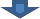 Camide engelliler için yapılan düzenlemeler nelerdir?Camide engelliler için yapılan düzenlemeler nelerdir?Camide engelliler için yapılan düzenlemeler nelerdir?1Standartlara uygun rampa (Genişlik en az 120 cm olmalıdır.)2Engelliler için abdest alma yeri - lavabo3Engelliler için asansör8Camide işitme engelliler için işaret dili ile hutbe okunmakta mıdır?Camide işitme engelliler için işaret dili ile hutbe okunmakta mıdır?İşaret Dili İle Hutbe Okuyan Personelinİşaret Dili İle Hutbe Okuyan Personelinİşaret Dili İle Hutbe Okuyan Personelinİşaret Dili İle Hutbe Okuyan PersonelinAdı SoyadıAdı SoyadıSicil NoSicil No129Camide kitaplık/kütüphane var mıdır?10Cami ve müştemilatında çocuklar ve/veya gençler için tahsis edilmiş özel bir mekanvar mıdır?Cami ve müştemilatında çocuklar ve/veya gençler için tahsis edilmiş özel bir mekanvar mıdır?Çocuklar/gençler  için hangi mekanlar var?Kütüphane/Okuma SalonuÇocuklar/gençler  için hangi mekanlar var?İnternet OdasıÇocuklar/gençler  için hangi mekanlar var?Oyun Odası11Dernek/vakıf bünyesinde cami gençlik grubu/kolu var mıdır?12Ezanlar cami görevlisince mi okunuyor? (Merkezi ezan sisteminin kullanılmadığını ifade eder.)13Cuma ve bayram vaazları cami görevlisince mi ediliyor?